Rapor Hakkında Sürdürülebilirlik, bizim için birinci önceliktir ve işletmemin temel bir değeri haline gelmiştir. İşletmeme başlarken, çevremizdeki doğal kaynakları koruma ve gelecek nesillere daha iyi bir dünya bırakma sorumluluğunu taşıdığımı fark ettik. Bu nedenle, sürdürülebilirlik çalışmalarına odaklanmak için adımlar atmaya karar verdik.İlk olarak, enerji kullanımını optimize etmek için çeşitli önlemler aldık. Enerji verimli aydınlatma sistemleri ve elektronik cihazlar kullanarak enerji tüketimini azaltmaya yönelik çalışmalara başladık. Otel için A seviyesi olan ekipmanı kullanmayı tercih ettik.Su kaynaklarının etkin kullanımı da bizim için önemli bir konudur. Bu nedenle, su tasarrufu sağlamak için su akımlarını kontrol eden armatürler ve yüksek verimli duş başlıkları gibi su tasarrufu sağlayan ekipmanları otel odalarına ve ortak kullanım alanlarına entegre ettik.Atık yönetimi de sürdürülebilirlik çabalarımın önemli bir parçasıdır. Atık miktarını azaltmak için geri dönüşüm programları başlattık ve geri dönüştürülebilir malzemelerin kullanımını teşvik ettik.Misafirlere de sürdürülebilirlik konusunda bilinçlendirmek amacıyla farkındalık programları düzenlemekteyiz. Otelde bulunan çeşitli bilgilendirme panoları, broşürler ve etkinlikler aracılığıyla misafirlere sürdürülebilirlik konularında bilgi veriyorum. Ayrıca, yerel çevreyi keşfetmeleri ve doğal yaşamı korumaları için çevre dostu aktiviteleri teşvik ediyoruz.Sürdürülebilirlik misyon ve vizyonu, doğal kaynakları etkin ve verimli bir şekilde kullanarak otelimizin çevresel etkisini en aza indirmek ve topluma olumlu bir katkı sağlamaktır. Bu misyonu gerçekleştirmek için sürekli olarak yeni çözümler arıyor ve sürdürülebilir uygulamaları teşvik ediyoruz.Sürdürülebilirlik çalışmaları, otelin genel iş stratejisi ve değerlerinin bir parçasıdır. Misafirlere sürdürülebilir bir deneyim sunmayı hedefliyoruz ve bu alanda lider olmayı amaçlıyoruz. Sürdürülebilirlik çabalarımız, otel çevre dostu bir destinasyon haline getirerek hem doğal kaynakları koruma hem de misafirlere benzersiz bir deneyim sunma amacı desteklemektedir.Bu hazırlanan sürdürülebilirlik raporu 2023 yıl aralıgındaki verileri içermektedir.Tesis Tanıtımı ve Tesis Özellikleri Tesisimiz; Minyatür Turizm Kuyumculuk Tic. San. Ltd. Şti. ünvanıyla ve Hotel Miniature markası ile İstanbul’un tarihi semti olan Sultanahmet’te 2014 yılında açılmıştır.10 oda ve 10 yatak kapasitesine sahip olan otelimizde ayrıca sabah kahvaltısı ve gün içinde misafirlerimizin yemek ihtiyaçlarını karşılayacak salonumuz mevcuttur. Dört farklı oda seçeneği bulunan otelimizde; bu dört oda Economy oda, Deluxe oda, Luxury oda ve Suit oda olarak isimlendirilmiştir. Tesisimiz; açıldığı tarihten bu yana oda-kahvaltı olarak hizmet vermektedir. Kahvaltımız serpme olarak ve geleneksel Türk lezzetleri ile sunulmaktadır.Marka ismimiz olan Miniature; geleneksel Minyatür sanatından esinlenilmiştir. Logomuzda bulunan Tavus kuşu görseli ise bolluk, bereket ve çok renkliliği simgelemektedir. Sürdürülebilirlik EkibiKalite müdürü: Genel anlamıyla, kalite müdürü bir organizasyonda kalite yönetim sistemlerini planlama, uygulama, denetleme ve geliştirme sorumluluğunu üstlenen kişidir. Kalite politikalarını oluşturma, kalite hedeflerini belirleme, kalite eğitimleri düzenleme, müşteri geri bildirimlerini değerlendirme gibi görevleri yerine getirir.Teknik hizmetler müdürü: Teknik hizmetler müdürü, oteldeki tüm teknik ve mühendislik faaliyetlerinden sorumlu olan kişidir. Otelin fiziksel varlıklarının (binalar, elektrik, mekanik sistemler vb.) bakım ve işletilmesini sağlar. Ayrıca, oteldeki teknik projeleri yönetir ve tesisin enerji verimliliği, güvenliği ve çevresel sürdürülebilirlik gibi konularda çalışmalar yapar.Satın alma müdürü: Satın alma müdürü, otel işletmesinin ihtiyaç duyduğu mal ve hizmetleri temin etmekle sorumlu kişidir. Tedarikçi ilişkilerini yönetir, malzeme taleplerini değerlendirir, fiyat teklifleri alır ve mümkün olan en iyi koşullarda malzeme tedarikini sağlamak için pazar araştırmaları yapar. Sürdürülebilir satın alma uygulamalarını benimseyerek çevresel etkileri azaltmak ve toplumsal sorumlulukları yerine getirmek de önemli bir görev olabilir.Sürdürülebilirlik üzerine ekipte yer alan görevli kişi, otelin sürdürülebilirlik stratejisini planlama, uygulama ve izleme süreçlerinde aktif rol oynayan kişidir. Bu görevli, sürdürülebilirlik hedeflerini belirler, sürdürülebilir uygulamaları teşvik eder, performansı değerlendirir ve sürdürülebilirlik raporlaması yapar. Ayrıca, çevresel etkileri azaltmak, enerji ve su verimliliğini artırmak, atık yönetimi stratejilerini geliştirmek gibi konularda çalışmalar yürütür.Çevre Etkilerinin AzaltılmasıÇevre Yönetimi:Hedef: Çevresel etkileri azaltmak, doğal kaynakları korumak ve ekosisteme zarar vermemek.Önlemler: Enerji verimliliğini artırmak, çevreye duyarlı temizlik malzemeleri kullanmak, geri dönüşüm programları uygulamak, doğal yaşamı destekleyici alanlar oluşturmak.Atık Yönetimi:Hedef: Atık miktarını azaltmak, geri dönüşümü teşvik etmek ve atıkların doğru bir şekilde bertarafını sağlamak.Önlemler: Atık ayrıştırma sistemleri kurmak, geri dönüşümlü malzemelerin kullanımını teşvik etmek, organik atıkları ayırmak, atık yönetimi eğitimleri düzenlemek.Enerji Yönetimi:Hedef: Enerji tüketimini azaltmak, enerji verimliliğini artırmak ve yenilenebilir enerji kaynaklarına geçiş yapmak.Önlemler: Enerji verimli aydınlatma sistemleri kullanmak, enerji tasarruflu cihazlar tercih etmek, izleme ve kontrol sistemleri kullanarak enerji tüketimini optimize etmek, güneş enerjisi gibi yenilenebilir enerji kaynaklarından faydalanmak.Yasal Yükümlülüklere Uyum:Hedef: İlgili çevre mevzuatına tam uyum sağlamak ve yasal gereklilikleri yerine getirmek.Önlemler: İlgili yasal düzenlemeleri takip etmek, gerekli izin ve lisansları almak, düzenli denetimler ve raporlamalar yapmak.Su ve Atıksu Yönetimi:Hedef: Su kaynaklarını etkin ve verimli bir şekilde kullanmak, atıksuların doğru bir şekilde arıtılmasını sağlamak.Önlemler: Su tasarruflu armatürler ve duş başlıkları kullanmak, yeraltı sulama sistemleri tercih etmek, atıksu arıtma sistemleri kullanarak atıksuları arıtmak.Kimyasal Yönetimi:Hedef: Kimyasal kullanımını azaltmak, çevreye ve insan sağlığına zararlı etkileri en aza indirmek.Önlemler: Çevre dostu temizlik malzemeleri ve hijyen malzemeleri kullanmak, kimyasal kullanımını izlemek ve sınırlamak, tehlikeli atık yönetimi konusunda gereken önlemleri almak.Personel ve Çalışma HayatıÇalışanların yetkinlikleri ve aldıkları eğitimler, sürdürülebilirlik alanında katkıda bulunmaları ve görevlerini etkin bir şekilde yerine getirmeleri için önemlidir. İşletmenin sürdürülebilirlik hedeflerine ulaşmak için çalışanların bilgi, beceri ve farkındalığına ihtiyaç vardır.Sürdürülebilirlik ile ilgili görev tanımları ve görevlendirmeler, personelin hangi alanlarda çalışacağını ve hangi sorumlulukları üstleneceğini belirler. Bu görevler arasında enerji verimliliği ve atık yönetimiyle ilgilenmek, çevre dostu uygulamaları teşvik etmek, doğal kaynakların korunmasına yönelik projeler yürütmek, sürdürülebilir tedarik zinciri yönetimi gibi konular yer alabilir.Personelin tesis sürdürülebilirliğine katkısı, sürdürülebilirlik politikalarının ve uygulamalarının etkin bir şekilde yerine getirilmesi ve sürdürülebilirlik hedeflerinin gerçekleştirilmesiyle ölçülebilir. Bu, enerji tasarrufu sağlama, su kullanımını optimize etme, atık yönetimine katkıda bulunma, çevre dostu uygulamaların teşvik edilmesi gibi faaliyetleri içerebilir.Personelin sürdürülebilirlik eğitim durumu, çalışanların sürdürülebilirlik konularında bilinçli olmasını sağlar. Sürdürülebilirlik eğitimleri, çalışanlara çevresel sorunlar, enerji ve su verimliliği, atık yönetimi, doğal kaynak koruması gibi konularda bilgi ve beceriler kazandırır. Bu eğitimler, personelin sürdürülebilirlik hedeflerine katkıda bulunmasını ve bu alanda daha etkin olmasını sağlar.Personel istihdamının yerel ve yabancı oranları, otelin bulunduğu bölgedeki işgücüne olan katkıyı yansıtır. Yerel istihdam, otelin yerel ekonomiye ve topluma olan katkısını artırır. Yabancı istihdam ise çeşitlilik ve kültürel farkındalık sağlayabilir. Bu oranlar, otel işletmesinin iş gücü politikalarına ve yerel işgücü talebine bağlı olarak değişebilir.Personelin kadın-erkek oranı, cinsiyet çeşitliliğini ve eşitliğini yansıtır. Sürdürülebilirlik anlayışı, cinsiyet eşitliği ve toplumsal cinsiyet farkındalığına da odaklanabilir. Kadınların liderlik pozisyonlarına yükselmesini teşvik etmek, eşit işe eşit ücret politikalarını benimsemek ve çalışma ortamında cinsiyet ayrımcılığına karşı mücadele etmek sürdürülebilirlik hedefleri arasında yer alabilir.Personel istihdamının yerel ve yabancı oranlarına ilişkin spesifik verilere dayalı bir değerlendirme yapmak için daha fazla bilgiye ihtiyaç duyulmaktadır. Bu oranlar, otelin konumuna, işgücü piyasasının özelliklerine ve işletme politikalarına bağlı olarak değişebilir. Ancak, sürdürülebilir bir işletme için yerel istihdamın teşvik edilmesi ve toplumla sıkı bir ilişki kurulması genellikle tercih edilen bir yaklaşımdır. Yerel istihdam, ekonomik kalkınmaya katkı sağlar, yerel halkın refahını artırır ve sosyal sürdürülebilirliği destekler.Sonuç olarak, sürdürülebilirlik kapsamında personelin yetkinlikleri, aldıkları eğitimler, görev tanımları ve görevlendirmeleri, katkıları, cinsiyet çeşitliliği ve istihdam durumu gibi unsurlar önemli rol oynamaktadır. Bu unsurların sürdürülebilirlik misyon ve vizyonuyla uyumlu bir şekilde yönetilmesi, işletmenin sürdürülebilirlik hedeflerine ulaşmasına katkı sağlayacaktır.Yapılan Sosyal ÇalışmalarSürdürülebilirlik Odaklı Sosyal Çalışmalarımız:A. Yerel Toplumla İş birliği ve DestekYerel el sanatlarına destekB. Çevre Duyarlılığı ve KorumaEnerji tasarrufu ve yenilenebilir enerji kullanımıAtık yönetimi ve geri dönüşüm programlarıC. Eğitim ve Farkındalık ProgramlarıÇevre eğitimi ve bilinçlendirme çalışmalarıYerel halka yönelik sürdürülebilirlik konulu seminerler ve etkinliklerÖrnekler ve İncelemelerA. Yerel Kültürün Desteklenmesi ve KorunmasıGeleneksel lezzetlerin sunulması ve yerel üreticilere destekB. Sosyal Projeler ve Toplumsal Sorunlara KatkıEğitim bursları sağlamaDezavantajlı gruplara istihdam fırsatları sunmaC. Misafir Katılımı ve İletişimMisafirlerle paylaşılan sürdürülebilirlik bilgilendirme dokümanlarıMisafir geri bildirimlerine dayalı sürdürülebilirlik projeleriSonuç ve ÖnemiA. Butik otellerde yapılan sosyal çalışmaların etkisi ve başarılarıB. Sürdürülebilirlik için butik otellerin rolü ve katkılarıC. Gelecekteki hedefler ve sürdürülebilirlik odaklı sosyal çalışmalara yönelik vizyonKültürel ÇalışmalarOtelimizde, yerel kültür ve değerleri korumak ve misafirlerimize sunmak amacıyla çeşitli faaliyetler düzenlemekteyiz. Aşağıda, yerel kültürün sunulmasına yönelik bazı faaliyetleri:Yerel Lezzetlerin Sunumu: Misafirlerimize yerel mutfağımızın çeşitli lezzetlerinden kahvaltı hazırlamaktayız. Ülkemizin 7 bölgesinden peynir çeşitleri ve şarküteri ürünleri servis etmekteyiz. Kahvaltı tabağımıza ek olarak, zengin kültürümüzün sahip olduğu pek çok hamur çeşitleri, zeytinyağlılar, tatlılar, geleneksel içeceklerimizden ikram etmekte ve bu lezzetlerin tarihini aktarmaktayız. Bu sayede dünyanın pek çok ülkesinden konaklamaya gelen yabancı misafirlerimize sofra kültürümüzü en iyi şekilde anlatmayı amaçlamaktayız.Rehberli Kültürel Turlar: Otelimizde konaklayan misafirlerimize, yerel kültür ve tarihi yerleri tanıtmak için rehberli kültürel tur rezervasyonu yapıyoruz. Profesyonel rehberler eşliğinde, bölgedeki tarihi ve kültürel mekanları ziyaret ederek, misafirlerimize yerel değerleri daha yakından keşfetmelerini sağlıyoruz.Bu faaliyetler sayesinde otelimizde konaklayan misafirlerimizin, yerel kültür ve değerlere daha fazla aşina olmalarını ve yerel toplumla daha sıkı bir bağ kurmalarını amaçlıyoruz.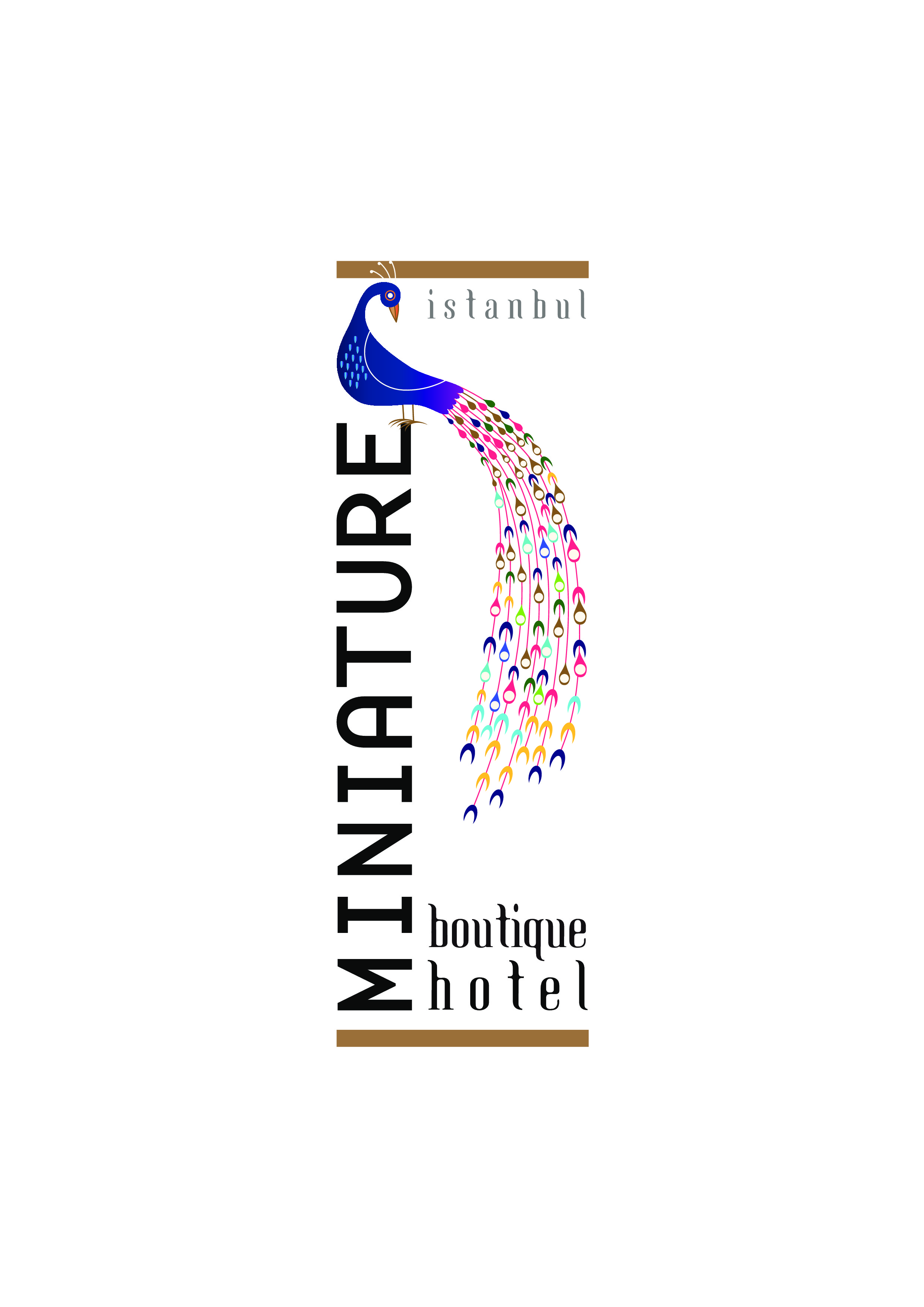 